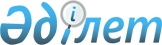 Талдықорған қаласының мемлекеттік тұрғын үй қорындағы тұрғын үйді пайдаланғаны үшін төлемақы мөлшерін белгілеу туралыАлматы облысы Талдықорған қаласы әкімдігінің 2018 жылғы 13 наурыздағы № 120 қаулысы. Алматы облысы Әділет департаментінде 2018 жылы 2 сәуірде № 4626 болып тіркелді
      "Тұрғын үй қатынастары туралы" 1997 жылғы 16 сәуірдегі Қазақстан Республикасы Заңының 97-бабының 1-тармағына, "Мемлекеттік тұрғын үй қорындағы тұрғын үйді пайдаланғаны үшін төлемақы мөлшерін есептеу әдістемесін бекіту туралы" 2011 жылғы 26 тамыздағы № 306 Қазақстан Республикасы Құрылыс және Тұрғын үй-коммуналдық шаруашылық істері агенттігі төрағасының бұйрығына (Нормативтік құқықтық актілерді мемлекеттік тіркеу тізілімінде № 7232 тіркелген) сәйкес, Талдықорған қаласының әкімдігі ҚАУЛЫ ЕТЕДІ:
      1. Осы қаулының 1, 2, 3, 4, 5, 6, 7, 8-қосымшаларына сәйкес Талдықорған қаласының мемлекеттік тұрғын үй қорындағы тұрғын үйді пайдаланғаны үшін төлемақы мөлшері белгіленсін.
      2. "Талдықорған қаласының тұрғын үй-коммуналдық шаруашылық бөлімі" мемлекеттік мекемесі Қазақстан Республикасының заңнамасында белгіленген тәртіппен:
      1) осы қаулының Алматы облысы әділет департаментінде мемлекеттік тіркелуін;
      2) осы қаулы мемлекеттік тіркелген күннен бастап күнтізбелік он күн ішінде оның қазақ және орыс тілдеріндегі қағаз және электронды түрдегі көшірмелерін Қазақстан Республикасы нормативтік құқықтық актілерінің эталондық бақылау банкіне ресми жариялау және енгізу үшін "Республикалық құқықтық ақпарат орталығы" шаруашылық жүргізу құқығындағы республикалық мемлекеттік кәсіпорнына жіберілуін;
      3) осы қаулыны Талдықорған қаласы әкімдігінің интернет-ресурсында оның ресми жарияланғаннан кейін орналастыруын;
      4) осы қаулы мемлекеттік тіркелген күннен кейін он жұмыс күні ішінде Талдықорған қаласы әкімі аппаратының заң және мемлекеттік-құқықтық бөліміне осы тармақтың 1), 2) және 3) тармақшаларында қарастырылған іс-шаралардың орындалуы туралы мәліметтерді ұсынуды қамтамасыз етсін.
      3. Осы қаулының орындалуын бақылау қала әкімінің орынбасары Д. Жолжановқа жүктелсін.
      4. Осы қаулы әділет органдарында мемлекеттік тіркелген күннен бастап күшіне енеді және алғашқы ресми жарияланған күнінен кейін күнтізбелік он күн өткен соң қолданысқа енгізіледі. Талдықорған қаласының мемлекеттік тұрғын үй қорындағы "Қаратал" шағын ауданында орналасқан № 44 тұрғын үйдің бір шаршы метрін пайдаланғаны үшін айына төлемақы мөлшері
      Кондоминиум объектісінің құрамына жатпайтын мемлекеттік тұрғын үй қорындағы тұрғын үйді пайдаланғаны үшін алынатын төлемақының мөлшерін есептеу кезінде қолданылатын көрсеткіштер:
      А - кондоминиум объектісінің құрамына жатпайтын мемлекеттік тұрғын үй қорындағы тұрғын үйді пайдаланғаны үшін төлемақы мөлшері (айына бір шаршы метр үшін, теңге);
      Ц - тұрғын үйдің жалпы көлемінің бір шаршы метрін салудың (сатып алудың) құны (теңге);
      Т - ғимараттың қызмет көрсету есептік мерзімі, жыл;
      Р - пайдалануға, тұрғын үйдің ағымдағы және күрделі жөнделуіне, сондай-ақ жер учаскесін күтуіне қажетті төлемнің сомасы (айына бір шаршы метр үшін теңге).
      Тұрғын үйдің жалпы көлемінің бір шаршы метрін салудың (сатып алудың) құны (Ц) ғимараттың құрылысына арналған жобалау-сметалық құжаттамаға сәйкес немесе ғимаратты мемлекеттік сатып алу қорытындылары бойынша анықталады.
      Ғимараттың қызмет көрсету есептік мерзімі (Т) "Тұрғын және қоғамдық ғимараттарды қайта жаңарту, күрделі және ағымдық жөндеу" ҚР 1.04-26-2004 ҚН құрылыс нормаларына сәйкес анықталады.
      Пайдалануды, тұрғын үйді ағымдағы және күрделі жөндеуді, сондай-ақ жер учаскесін күтуді қамтамасыз ету үшін қажетті көлемнің сомасы (Р) мынадай формула бойынша анықталады:
      Р = Г3/12/∑п
      мұнда Г3 – жергілікті атқарушы органы (мемлекеттік кәсіпорыны) тартқан немесе құрған тұрғын үй-пайдалану қызметінің тұрғын үйді пайдалануға, ағымдағы және күрделі жөндеуге, сондай-ақ жер учаскесінің күтіміне шығынының жылдық сметасы, қажетті көлемінің жылдық сомасы (жылына теңге);
      ∑п – тұрғын үй ғимаратындағы тұрғын үйдің жалпы алаңының сомасы (шаршы метр).
      Г3 = 0 теңге;
      ∑п = 1 259,6 м2;
      Р = 0:12:1 259,6 = 0 теңге бір шаршы метр үшін айына.
      Кондоминиум объектісінің құрамына жатпайтын мемлекеттік тұрғын үй қорындағы тұрғын үйді пайдаланғаны үшін айына алынатын төлемақы мөлшері мынадай формула бойынша есептеледі:
      А = Ц/Т/12+Р
      Ц = 80 642 604 теңге /1 259,6 м2 (техникалық төлқұжат бойынша үйдің жалпы көлемі) = 64 022,4 теңге тұрғын үйдің жалпы көлемінің бір шаршы метрін салудың құны (теңге);
      Т = 140 жыл;
      Р = 0 теңге;
      А = 64 022,4:140:12+0 = 38,1 теңге бір шаршы метр үшін айына. Талдықорған қаласының мемлекеттік тұрғын үй қорындағы "Қаратал" шағын ауданында орналасқан № 60 "Б" тұрғын үйдің бір шаршы метрін пайдаланғаны үшін айына төлемақы мөлшері
      Кондоминиум объектісінің құрамына жатпайтын мемлекеттік тұрғын үй қорындағы тұрғын үйді пайдаланғаны үшін алынатын төлемақының мөлшерін есептеу кезінде қолданылатын көрсеткіштер:
      А - кондоминиум объектісінің құрамына жатпайтын мемлекеттік тұрғын үй қорындағы тұрғын үйді пайдаланғаны үшін төлемақы мөлшері (айына бір шаршы метр үшін, теңге);
      Ц - тұрғын үйдің жалпы көлемінің бір шаршы метрін салудың (сатып алудың) құны (теңге);
      Т - ғимараттың қызмет көрсету есептік мерзімі, жыл;
      Р - пайдалануға, тұрғын үйдің ағымдағы және күрделі жөнделуіне, сондай-ақ жер учаскесін күтуіне қажетті төлемнің сомасы (айына бір шаршы метр үшін теңге).
      Тұрғын үйдің жалпы көлемінің бір шаршы метрін салудың (сатып алудың) құны (Ц) ғимараттың құрылысына арналған жобалау-сметалық құжаттамаға сәйкес немесе ғимаратты мемлекеттік сатып алу қорытындылары бойынша анықталады.
      Ғимараттың қызмет көрсету есептік мерзімі (Т) "Тұрғын және қоғамдық ғимараттарды қайта жаңарту, күрделі және ағымдық жөндеу" ҚР 1.04-26-2004 ҚН құрылыс нормаларына сәйкес анықталады.
      Пайдалануды, тұрғын үйді ағымдағы және күрделі жөндеуді, сондай-ақ жер учаскесін күтуді қамтамасыз ету үшін қажетті көлемнің сомасы (Р) мынадай формула бойынша анықталады:
      Р = Г3/12/∑п
      мұнда Г3 – жергілікті атқарушы органы (мемлекеттік кәсіпорыны) тартқан немесе құрған тұрғын үй-пайдалану қызметінің тұрғын үйді пайдалануға, ағымдағы және күрделі жөндеуге, сондай-ақ жер учаскесінің күтіміне шығынының жылдық сметасы, қажетті көлемінің жылдық сомасы (жылына теңге);
      ∑п – тұрғын үй ғимаратындағы тұрғын үйдің жалпы алаңының сомасы (шаршы метр).
      Г3 = 0 теңге;
      ∑п = 1 113,2 м2;
      Р = 0:12:1 113,2 = 0 теңге бір шаршы метр үшін айына.
      Кондоминиум объектісінің құрамына жатпайтын мемлекеттік тұрғын үй қорындағы тұрғын үйді пайдаланғаны үшін айына алынатын төлемақы мөлшері мынадай формула бойынша есептеледі:
      А = Ц/Т/12+Р
      Ц = 84 907 805 теңге/1 113,2 (техникалық төлқұжат бойынша үйдің жалпы көлемі) = 76 273,6 теңге тұрғын үйдің жалпы көлемінің бір шаршы метрін салудың құны (теңге);
      Т = 140 жыл;
      Р = 0 теңге;
      А = 76273,6:140:12+0 = 45,4 теңге бір шаршы метр үшін айына. Талдықорған қаласының мемлекеттік тұрғын үй қорындағы "Қаратал" шағын ауданында орналасқан № 64 тұрғын үйдің бір шаршы метрін пайдаланғаны үшін айына төлемақы мөлшері
      Кондоминиум объектісінің құрамына жатпайтын мемлекеттік тұрғын үй қорындағы тұрғын үйді пайдаланғаны үшін алынатын төлемақының мөлшерін есептеу кезінде қолданылатын көрсеткіштер:
      А - кондоминиум объектісінің құрамына жатпайтын мемлекеттік тұрғын үй қорындағы тұрғын үйді пайдаланғаны үшін төлемақы мөлшері (айына бір шаршы метр үшін, теңге);
      Ц - тұрғын үйдің жалпы көлемінің бір шаршы метрін салудың (сатып алудың) құны (теңге);
      Т - ғимараттың қызмет көрсету есептік мерзімі, жыл;
      Р - пайдалануға, тұрғын үйдің ағымдағы және күрделі жөнделуіне, сондай-ақ жер учаскесін күтуіне қажетті төлемнің сомасы (айына бір шаршы метр үшін теңге).
      Тұрғын үйдің жалпы көлемінің бір шаршы метрін салудың (сатып алудың) құны (Ц) ғимараттың құрылысына арналған жобалау-сметалық құжаттамаға сәйкес немесе ғимаратты мемлекеттік сатып алу қорытындылары бойынша анықталады.
      Ғимараттың қызмет көрсету есептік мерзімі (Т) "Тұрғын және қоғамдық ғимараттарды қайта жаңарту, күрделі және ағымдық жөндеу" ҚР 1.04-26-2004 ҚН құрылыс нормаларына сәйкес анықталады.
      Пайдалануды, тұрғын үйді ағымдағы және күрделі жөндеуді, сондай-ақ жер учаскесін күтуді қамтамасыз ету үшін қажетті көлемнің сомасы (Р) мынадай формула бойынша анықталады:
      Р = Г3/12/∑п
      мұнда Г3 – жергілікті атқарушы органы (мемлекеттік кәсіпорыны) тартқан немесе құрған тұрғын үй-пайдалану қызметінің тұрғын үйді пайдалануға, ағымдағы және күрделі жөндеуге, сондай-ақ жер учаскесінің күтіміне шығынының жылдық сметасы, қажетті көлемінің жылдық сомасы (жылына теңге);
      ∑п – тұрғын үй ғимаратындағы тұрғын үйдің жалпы алаңының сомасы (шаршы метр).
      Г3 = 0 теңге;
      ∑п = 2 516,2 м2;
      Р = 0:12:2 516,2 = 0 теңге бір шаршы метр үшін айына.
      Кондоминиум объектісінің құрамына жатпайтын мемлекеттік тұрғын үй қорындағы тұрғын үйді пайдаланғаны үшін айына алынатын төлемақы мөлшері мынадай формула бойынша есептеледі:
      А = Ц/Т/12+Р
      Ц = 224 780 398 теңге /2 516,2 (техникалық төлқұжат бойынша үйдің жалпы көлемі) = 89 333,3 теңге тұрғын үйдің жалпы көлемінің бір шаршы метрін салудың құны (теңге);
      Т = 140 жыл;
      Р = 0 теңге;
      А = 89 333,3:140:12+0 = 53,2 теңге бір шаршы метр үшін айына. Талдықорған қаласының мемлекеттік тұрғын үй қорындағы "Қаратал" шағын ауданында орналасқан № 61 "А" тұрғын үйдің бір шаршы метрін пайдаланғаны үшін айына төлемақы мөлшері
      Кондоминиум объектісінің құрамына жатпайтын мемлекеттік тұрғын үй қорындағы тұрғын үйді пайдаланғаны үшін алынатын төлемақының мөлшерін есептеу кезінде қолданылатын көрсеткіштер:
      А - кондоминиум объектісінің құрамына жатпайтын мемлекеттік тұрғын үй қорындағы тұрғын үйді пайдаланғаны үшін төлемақы мөлшері (айына бір шаршы метр үшін, теңге);
      Ц - тұрғын үйдің жалпы көлемінің бір шаршы метрін салудың (сатып алудың) құны (теңге);
      Т - ғимараттың қызмет көрсету есептік мерзімі, жыл;
      Р - пайдалануға, тұрғын үйдің ағымдағы және күрделі жөнделуіне, сондай-ақ жер учаскесін күтуіне қажетті төлемнің сомасы (айына бір шаршы метр үшін теңге).
      Тұрғын үйдің жалпы көлемінің бір шаршы метрін салудың (сатып алудың) құны (Ц) ғимараттың құрылысына арналған жобалау-сметалық құжаттамаға сәйкес немесе ғимаратты мемлекеттік сатып алу қорытындылары бойынша анықталады.
      Ғимараттың қызмет көрсету есептік мерзімі (Т) "Тұрғын және қоғамдық ғимараттарды қайта жаңарту, күрделі және ағымдық жөндеу" ҚР 1.04-26-2004 ҚН құрылыс нормаларына сәйкес анықталады.
      Пайдалануды, тұрғын үйді ағымдағы және күрделі жөндеуді, сондай-ақ жер учаскесін күтуді қамтамасыз ету үшін қажетті көлемнің сомасы (Р) мынадай формула бойынша анықталады:
      Р = Г3/12/∑п
      мұнда Г3 – жергілікті атқарушы органы (мемлекеттік кәсіпорыны) тартқан немесе құрған тұрғын үй-пайдалану қызметінің тұрғын үйді пайдалануға, ағымдағы және күрделі жөндеуге, сондай-ақ жер учаскесінің күтіміне шығынының жылдық сметасы, қажетті көлемінің жылдық сомасы (жылына теңге);
      ∑п – тұрғын үй ғимаратындағы тұрғын үйдің жалпы алаңының сомасы (шаршы метр).
      Г3 = 0 теңге;
      ∑п = 2 489,2 м2;
      Р = 0:12:2 489,2 = 0 теңге бір шаршы метр үшін айына.
      Кондоминиум объектісінің құрамына жатпайтын мемлекеттік тұрғын үй қорындағы тұрғын үйді пайдаланғаны үшін айына алынатын төлемақы мөлшері мынадай формула бойынша есептеледі:
      А = Ц/Т/12+Р
      Ц = 244 812 070 теңге /2 489,2 (техникалық төлқұжат бойынша үйдің жалпы көлемі) = 98 349,7 теңге тұрғын үйдің жалпы көлемінің бір шаршы метрін салудың құны (теңге);
      Т = 140 жыл;
      Р = 0 теңге;
      А = 98 349,7:140:12+0 = 58,5 теңге айына бір шаршы метрге. Талдықорған қаласының мемлекеттік тұрғын үй қорындағы "Болашақ" шағын ауданында орналасқан № 20 тұрғын үйдің бір шаршы метрін пайдаланғаны үшін айына төлемақы мөлшері
      Кондоминиум объектісінің құрамына жатпайтын мемлекеттік тұрғын үй қорындағы тұрғын үйді пайдаланғаны үшін алынатын төлемақының мөлшерін есептеу кезінде қолданылатын көрсеткіштер:
      А - кондоминиум объектісінің құрамына жатпайтын мемлекеттік тұрғын үй қорындағы тұрғын үйді пайдаланғаны үшін төлемақы мөлшері (айына бір шаршы метр үшін, теңге);
      Ц - тұрғын үйдің жалпы көлемінің бір шаршы метрін салудың (сатып алудың) құны (теңге);
      Т - ғимараттың қызмет көрсету есептік мерзімі, жыл;
      Р - пайдалануға, тұрғын үйдің ағымдағы және күрделі жөнделуіне, сондай-ақ жер учаскесін күтуіне қажетті төлемнің сомасы (айына бір шаршы метр үшін теңге).
      Тұрғын үйдің жалпы көлемінің бір шаршы метрін салудың (сатып алудың) құны (Ц) ғимараттың құрылысына арналған жобалау-сметалық құжаттамаға сәйкес немесе ғимаратты мемлекеттік сатып алу қорытындылары бойынша анықталады.
      Ғимараттың қызмет көрсету есептік мерзімі (Т) "Тұрғын және қоғамдық ғимараттарды қайта жаңарту, күрделі және ағымдық жөндеу" ҚР 1.04-26-2004 ҚН құрылыс нормаларына сәйкес анықталады.
      Пайдалануды, тұрғын үйді ағымдағы және күрделі жөндеуді, сондай-ақ жер учаскесін күтуді қамтамасыз ету үшін қажетті көлемнің сомасы (Р) мынадай формула бойынша анықталады:
      Р = Г3/12/∑п
      мұнда Г3 – жергілікті атқарушы органы (мемлекеттік кәсіпорыны) тартқан немесе құрған тұрғын үй-пайдалану қызметінің тұрғын үйді пайдалануға, ағымдағы және күрделі жөндеуге, сондай-ақ жер учаскесінің күтіміне шығынының жылдық сметасы, қажетті көлемінің жылдық сомасы (жылына теңге);
      ∑п – тұрғын үй ғимаратындағы тұрғын үйдің жалпы алаңының сомасы (шаршы метр).
      Г3 = 0 теңге;
      ∑п = 2 851,1 м2;
      Р = 0:12:2 851,1 = 0 теңге бір шаршы метр үшін айына.
      Кондоминиум объектісінің құрамына жатпайтын мемлекеттік тұрғын үй қорындағы тұрғын үйді пайдаланғаны үшін айына алынатын төлемақы мөлшері мынадай формула бойынша есептеледі:
      А = Ц/Т/12+Р
      Ц = 366 065 617 теңге /2 851,1 (техникалық төлқұжат бойынша үйдің жалпы көлемі) = 128 394,5 теңге тұрғын үйдің жалпы көлемінің бір шаршы метрін салудың құны (теңге);
      Т = 140 жыл;
      Р = 0 теңге;
      А = 128 394,5:140:12+0 = 76,4 теңге бір шаршы метр үшін айына. Талдықорған қаласының мемлекеттік тұрғын үй қорындағы "Болашақ" шағын ауданында орналасқан № 21 тұрғын үйдің бір шаршы метрін пайдаланғаны үшін айына төлемақы мөлшері
      Кондоминиум объектісінің құрамына жатпайтын мемлекеттік тұрғын үй қорындағы тұрғын үйді пайдаланғаны үшін алынатын төлемақының мөлшерін есептеу кезінде қолданылатын көрсеткіштер:
      А - кондоминиум объектісінің құрамына жатпайтын мемлекеттік тұрғын үй қорындағы тұрғын үйді пайдаланғаны үшін төлемақы мөлшері (айына бір шаршы метр үшін, теңге);
      Ц - тұрғын үйдің жалпы көлемінің бір шаршы метрін салудың (сатып алудың) құны (теңге);
      Т - ғимараттың қызмет көрсету есептік мерзімі, жыл;
      Р - пайдалануға, тұрғын үйдің ағымдағы және күрделі жөнделуіне, сондай-ақ жер учаскесін күтуіне қажетті төлемнің сомасы (айына бір шаршы метр үшін теңге).
      Тұрғын үйдің жалпы көлемінің бір шаршы метрін салудың (сатып алудың) құны (Ц) ғимараттың құрылысына арналған жобалау-сметалық құжаттамаға сәйкес немесе ғимаратты мемлекеттік сатып алу қорытындылары бойынша анықталады.
      Ғимараттың қызмет көрсету есептік мерзімі (Т) "Тұрғын және қоғамдық ғимараттарды қайта жаңарту, күрделі және ағымдық жөндеу" ҚР 1.04-26-2004 ҚН құрылыс нормаларына сәйкес анықталады.
      Пайдалануды, тұрғын үйді ағымдағы және күрделі жөндеуді, сондай-ақ жер учаскесін күтуді қамтамасыз ету үшін қажетті көлемнің сомасы (Р) мынадай формула бойынша анықталады:
      Р = Г3/12/∑п
      мұнда Г3 – жергілікті атқарушы органы (мемлекеттік кәсіпорыны) тартқан немесе құрған тұрғын үй-пайдалану қызметінің тұрғын үйді пайдалануға, ағымдағы және күрделі жөндеуге, сондай-ақ жер учаскесінің күтіміне шығынының жылдық сметасы, қажетті көлемінің жылдық сомасы (жылына теңге);
      ∑п – тұрғын үй ғимаратындағы тұрғын үйдің жалпы алаңының сомасы (шаршы метр).
      Г3 = 0 теңге;
      ∑п = 2 879,5 м2;
      Р = 0:12:2 879,5 = 0 теңге бір шаршы метр үшін айына.
      Кондоминиум объектісінің құрамына жатпайтын мемлекеттік тұрғын үй қорындағы тұрғын үйді пайдаланғаны үшін айына алынатын төлемақы мөлшері мынадай формула бойынша есептеледі:
      А= Ц/Т/12+Р
      Ц=350 287 354 теңге /2 879,5 (техникалық төлқұжат бойынша үйдің
      жалпы көлемі) = 121 648,7 теңге тұрғын үйдің жалпы көлемінің бір шаршы метрін салудың құны (теңге);
      Т = 140 жыл;
      Р = 0 теңге;
      А = 121 648,7:140:12+0 = 72,4 теңге бір шаршы метр үшін айына. Талдықорған қаласының мемлекеттік тұрғын үй қорындағы "Болашақ" шағын ауданында орналасқан № 24 тұрғын үйдің бір шаршы метрін пайдаланғаны үшін айына төлемақы мөлшері
      Кондоминиум объектісінің құрамына жатпайтын мемлекеттік тұрғын үй қорындағы тұрғын үйді пайдаланғаны үшін алынатын төлемақының мөлшерін есептеу кезінде қолданылатын көрсеткіштер:
      А - кондоминиум объектісінің құрамына жатпайтын мемлекеттік тұрғын үй қорындағы тұрғын үйді пайдаланғаны үшін төлемақы мөлшері (айына бір шаршы метр үшін, теңге);
      Ц - тұрғын үйдің жалпы көлемінің бір шаршы метрін салудың (сатып алудың) құны (теңге);
      Т - ғимараттың қызмет көрсету есептік мерзімі, жыл;
      Р - пайдалануға, тұрғын үйдің ағымдағы және күрделі жөнделуіне, сондай-ақ жер учаскесін күтуіне қажетті төлемнің сомасы (айына бір шаршы метр үшін теңге).
      Тұрғын үйдің жалпы көлемінің бір шаршы метрін салудың (сатып алудың) құны (Ц) ғимараттың құрылысына арналған жобалау-сметалық құжаттамаға сәйкес немесе ғимаратты мемлекеттік сатып алу қорытындылары бойынша анықталады.
      Ғимараттың қызмет көрсету есептік мерзімі (Т) "Тұрғын және қоғамдық ғимараттарды қайта жаңарту, күрделі және ағымдық жөндеу" ҚР 1.04-26-2004 ҚН құрылыс нормаларына сәйкес анықталады.
      Пайдалануды, тұрғын үйді ағымдағы және күрделі жөндеуді, сондай-ақ жер учаскесін күтуді қамтамасыз ету үшін қажетті көлемнің сомасы (Р) мынадай формула бойынша анықталады:
      Р = Г3/12/∑п
      мұнда Г3 – жергілікті атқарушы органы (мемлекеттік кәсіпорыны) тартқан немесе құрған тұрғын үй-пайдалану қызметінің тұрғын үйді пайдалануға, ағымдағы және күрделі жөндеуге, сондай-ақ жер учаскесінің күтіміне шығынының жылдық сметасы, қажетті көлемінің жылдық сомасы (жылына теңге);
      ∑п – тұрғын үй ғимаратындағы тұрғын үйдің жалпы алаңының сомасы (шаршы метр).
      Г3 = 0 теңге;
      ∑п = 2 862,2 м2;
      Р = 0:12:2 862,2 = 0 теңге бір шаршы метр үшін айына.
      Кондоминиум объектісінің құрамына жатпайтын мемлекеттік тұрғын үй қорындағы тұрғын үйді пайдаланғаны үшін айына алынатын төлемақы мөлшері мынадай формула бойынша есептеледі:
      А = Ц/Т/12+Р
      Ц = 349 825 610 теңге /2 862,2 (техникалық төлқұжат бойынша үйдің жалпы көлемі) = 122 222,6 теңге тұрғын үйдің жалпы көлемінің бір шаршы метрін салудың құны (теңге);
      Т = 140 жыл;
      Р = 0 теңге;
      А = 122 222,6:140:12+0 = 72,7 теңге бір шаршы метр үшін айына. Талдықорған қаласының мемлекеттік тұрғын үй қорындағы "Көктем" шағын ауданында орналасқан № 21 тұрғын үйдің бір шаршы метрін пайдаланғаны үшін айына төлемақы мөлшері
      Кондоминиум объектісінің құрамына жатпайтын мемлекеттік тұрғын үй қорындағы тұрғын үйді пайдаланғаны үшін алынатын төлемақының мөлшерін есептеу кезінде қолданылатын көрсеткіштер:
      А - кондоминиум объектісінің құрамына жатпайтын мемлекеттік тұрғын үй қорындағы тұрғын үйді пайдаланғаны үшін төлемақы мөлшері (айына бір шаршы метр үшін, теңге);
      Ц - тұрғын үйдің жалпы көлемінің бір шаршы метрін салудың (сатып алудың) құны (теңге);
      Т - ғимараттың қызмет көрсету есептік мерзімі, жыл;
      Р - пайдалануға, тұрғын үйдің ағымдағы және күрделі жөнделуіне, сондай-ақ жер учаскесін күтуіне қажетті төлемнің сомасы (айына бір шаршы метр үшін теңге).
      Тұрғын үйдің жалпы көлемінің бір шаршы метрін салудың (сатып алудың) құны (Ц) ғимараттың құрылысына арналған жобалау-сметалық құжаттамаға сәйкес немесе ғимаратты мемлекеттік сатып алу қорытындылары бойынша анықталады.
      Ғимараттың қызмет көрсету есептік мерзімі (Т) "Тұрғын және қоғамдық ғимараттарды қайта жаңарту, күрделі және ағымдық жөндеу" ҚР 1.04-26-2004 ҚН құрылыс нормаларына сәйкес анықталады.
      Пайдалануды, тұрғын үйді ағымдағы және күрделі жөндеуді, сондай-ақ жер учаскесін күтуді қамтамасыз ету үшін қажетті көлемнің сомасы (Р) мынадай формула бойынша анықталады:
      Р = Г3/12/∑п
      мұнда Г3 – жергілікті атқарушы органы (мемлекеттік кәсіпорыны) тартқан немесе құрған тұрғын үй-пайдалану қызметінің тұрғын үйді пайдалануға, ағымдағы және күрделі жөндеуге, сондай-ақ жер учаскесінің күтіміне шығынының жылдық сметасы, қажетті көлемінің жылдық сомасы (жылына теңге);
      ∑п – тұрғын үй ғимаратындағы тұрғын үйдің жалпы алаңының сомасы (шаршы метр).
      Г3 = 0 теңге;
      ∑п = 7 216,2 м2;
      Р = 0:12:7 216,2 = 0 теңге бір шаршы метр үшін айына.
      Кондоминиум объектісінің құрамына жатпайтын мемлекеттік тұрғын үй қорындағы тұрғын үйді пайдаланғаны үшін айына алынатын төлемақы мөлшері мынадай формула бойынша есептеледі:
      А = Ц/Т/12+Р
      Ц = 855 833 309 теңге / 7 216,2 (техникалық төлқұжат бойынша үйдің жалпы көлемі) = 118 598,9 теңге тұрғын үйдің жалпы көлемінің бір шаршы метрін салудың құны (теңге);
      Т = 140 жыл;
      Р = 0 теңге;
      А = 118 598,9:140:12+0 = 70,6 теңге бір шаршы метр үшін айына.
					© 2012. Қазақстан Республикасы Әділет министрлігінің «Қазақстан Республикасының Заңнама және құқықтық ақпарат институты» ШЖҚ РМК
				
      Талдықорған қаласының әкімі

Б. Қарасаев
Талдықорған қаласы әкімдігінің 2018 жылғы 13 наурыздағы "Талдықорған қаласының мемлекеттік тұрғын үй қорындағы тұрғын үйді пайдаланғаны үшін төлемақы мөлшерін белгілеу туралы" № 120 қаулысына 1-қосымшаТалдықорған қаласы әкімдігінің 2018 жылғы 13 наурыздағы "Талдықорған қаласының мемлекеттік тұрғын үй қорындағы тұрғын үйді пайдаланғаны үшін төлемақы мөлшерін белгілеу туралы" № 120 қаулысына 2-қосымшаТалдықорған қаласы әкімдігінің 2018 жылғы 13 наурыздағы "Талдықорған қаласының мемлекеттік тұрғын үй қорындағы тұрғын үйді пайдаланғаны үшін төлемақы мөлшерін белгілеу туралы" № 120 қаулысына 3-қосымшаТалдықорған қаласы әкімдігінің 2018 жылғы 13 наурыздағы "Талдықорған қаласының мемлекеттік тұрғын үй қорындағы тұрғын үйді пайдаланғаны үшін төлемақы мөлшерін белгілеу туралы" № 120 қаулысына 4-қосымшаТалдықорған қаласы әкімдігінің 2018 жылғы 13 наурыздағы "Талдықорған қаласының мемлекеттік тұрғын үй қорындағы тұрғын үйді пайдаланғаны үшін төлемақы мөлшерін белгілеу туралы" № 120 қаулысына 5-қосымшаТалдықорған қаласы әкімдігінің 2018 жылғы 13 наурыздағы "Талдықорған қаласының мемлекеттік тұрғын үй қорындағы тұрғын үйді пайдаланғаны үшін төлемақы мөлшерін белгілеу туралы" № 120 қаулысына 6-қосымшаТалдықорған қаласы әкімдігінің 2018 жылғы 13 наурыздағы "Талдықорған қаласының мемлекеттік тұрғын үй қорындағы тұрғын үйді пайдаланғаны үшін төлемақы мөлшерін белгілеу туралы" № 120 қаулысына 7-қосымшаТалдықорған қаласы әкімдігінің 2018 жылғы 13 наурыздағы "Талдықорған қаласының мемлекеттік тұрғын үй қорындағы тұрғын үйді пайдаланғаны үшін төлемақы мөлшерін белгілеу туралы" № 120 қаулысына 8-қосымша